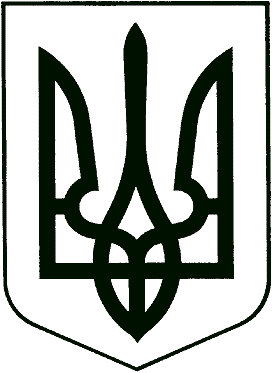 Міністерство освіти і  науки УкраїниДепартамент освіти і науки Чернівецької облдержадміністраціїУправління освіти, сім’ї, молоді та спорту Сторожинецької райдержадміністраціїСторожинецька загальноосвітня школа-інтернат  І-ІІІ ст.«28»  лютого 2018 № 72Голові Чернівецької                  обласноїдержавної адміністраціїФищуку О.Г.З А Я В Апро отримання ліцензії на провадження освітньої діяльності
у сфері загальної середньої освітиПрошу провести ліцензування та видати ліцензію на провадження освітньої діяльності у сфері загальної середньої освіти (здобуття початкової освіти, базової середньої освіти, повної загальної середньої освіти) ліцензованим обсягом 330 осіб без проходження процедури ліцензування відповідно до підпункту 6 пункту 3 розділу XII «Прикінцеві та перехідні положення» Закону України від 05 вересня 2017 року №2145-УІІІ «Про освіту».Здобувач ліцензії: комунальний заклад освіти Сторожинецька загальноосвітня школа-інтернат І-ІІІ ступенів Сторожинецької районної ради Чернівецької області.Керівник: директор Качановський Сергій Григорович.Ідентифікаційний код 22835797Організаційно-правова форма: комунальний заклад.Форма власності: комунальна.Орган управління: управління освіти Сторожинецької райдержадміністрації.Місцезнаходження: 59000, Чернівецька область, м. Сторожинець, вул. О.Кобилянської, 25.Місце провадження освітньої діяльності: 59000, Чернівецька область, м. Сторожинець, вул. О.Кобилянської, 25.Телефон (03735) 2-22-62, (03735) 2-17-02, телефакс 03735) 2-22-62,адреса електронної пошти: shkola-int@ukr.netПоточний рахунок  35416005046933 ГУ ДКСУ в Чернівецькій області.З порядком проведення ліцензування та Ліцензійними умовами провадження освітньої діяльності закладів освіти ознайомлений і зобов’язуюся їх виконувати.Відомості, зазначені в документах, поданих для проведення ліцензування,         є достовірними.Бажаний спосіб одержання документів особисто.Директор	школи                                                                   С.Г.Качановський